FORMATION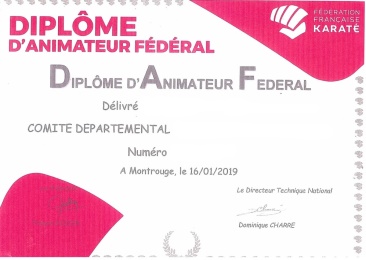 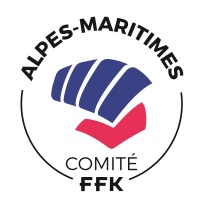 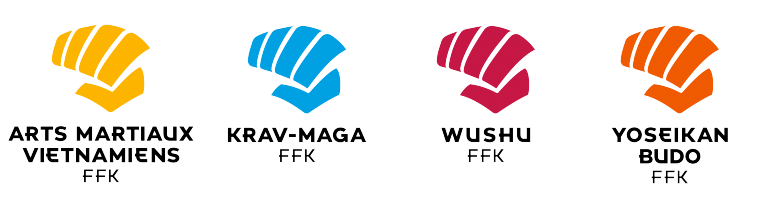 DIPLOME D’ANIMATEUR FEDERALFiche de candidatureECOLE  DEPARTEMENTALE  DE FORMATION
Responsable de la formation DAF : LOIC BARRESI Etat-civilNom   : ................................................. 			Sexe : 	M	F
Prénom: ……………………………………………..
Date de naissance :  ........ /  ......  / ......  
Pays de naissance.....................................Ville de naissance (avec code postal obligatoire):.................................................. 
Nationalité:   ................................................................................................Profession:  ..............................................................................Adresse permanente: ...........................................................................................................
………………………………………………………………………………………………… Code Postal:  .................Ville: .................................................Tél. : ..............................................Portable:  ...............................................E·mail:lisible ..................................................@ ..........................SituationNuméro de licence: .............................................. 
Numéro d'affiliation du club: .................................
Discipline:   ..........................................................
Grade: .................................................................Responsabilités associatives : ...............................................................................................................Responsabilités fédérales: ...................................................................................................................Mode de règlementCoût de la formation : 100 € à l’ordre de CD06KDA Numéro de chèque: ......................Banque: ...................................................
Nom de l'émetteur du chèque : ..................................................................... Pièces obligatoires à joindre avec ce dossier1 copie de la carte nationale d'identité (recto et verso) - être âgé au moins de 18 ans1 copie du diplôme de grade du 1er dan minimum ou plus1 copie de la licence fédérale de l'année en cours1 certificat médical d'aptitude de non contre-indication à l'enseignement du karaté ou d'une discipline associée datant de moins de trois mois1 enveloppe A4 timbrée à l’adresse du candidat pour retour diplôme et documents 1 copie du PSCl ou de l’attestation de secourisme de moins de 2 ans  Demande d'admissionJe soussigné(e): ....................................................certifie l'exactitude des renseignements fournis dans ce dossier et demande au jury d'admission d'examiner ma candidature à l'entrée en formation au Diplôme d’Animateur FédéralFait à :................................................, le: ........................................ Signature : ........................  Le dossier de candidature dûment complété doit être accompagné obligatoirement de toutes les pièces à joindre.Il devra être envoyé à l'adresse suivante :CD06KDA – 809 BD DES ECUREUILS 06210 MANDELIEU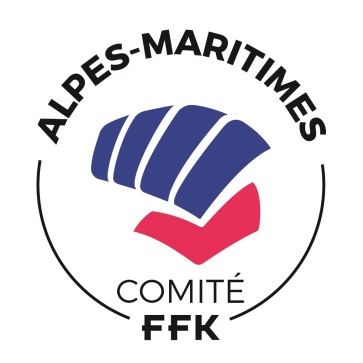 